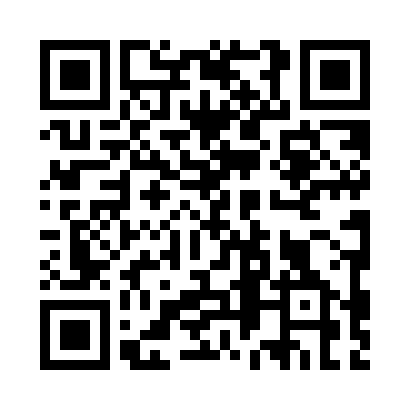 Prayer times for Itaporanga, BrazilWed 1 May 2024 - Fri 31 May 2024High Latitude Method: NonePrayer Calculation Method: Muslim World LeagueAsar Calculation Method: ShafiPrayer times provided by https://www.salahtimes.comDateDayFajrSunriseDhuhrAsrMaghribIsha1Wed5:226:3912:153:275:517:032Thu5:226:3912:153:275:507:033Fri5:236:4012:153:265:507:024Sat5:236:4012:153:265:497:025Sun5:236:4112:153:255:487:016Mon5:246:4112:153:255:487:017Tue5:246:4112:143:255:477:008Wed5:246:4212:143:245:477:009Thu5:256:4212:143:245:466:5910Fri5:256:4312:143:235:466:5911Sat5:256:4312:143:235:456:5912Sun5:266:4412:143:235:456:5813Mon5:266:4412:143:225:446:5814Tue5:266:4512:143:225:446:5715Wed5:276:4512:143:225:436:5716Thu5:276:4612:143:215:436:5717Fri5:286:4612:143:215:426:5618Sat5:286:4712:143:215:426:5619Sun5:286:4712:143:205:426:5620Mon5:296:4812:153:205:416:5621Tue5:296:4812:153:205:416:5522Wed5:296:4912:153:205:416:5523Thu5:306:4912:153:195:406:5524Fri5:306:4912:153:195:406:5525Sat5:316:5012:153:195:406:5526Sun5:316:5012:153:195:406:5527Mon5:316:5112:153:195:396:5428Tue5:326:5112:153:195:396:5429Wed5:326:5212:153:185:396:5430Thu5:326:5212:163:185:396:5431Fri5:336:5312:163:185:396:54